BİRİM:Beyaz Kod EkibiGÖREV ADI: Beyaz Kod Yönetim EkibiAMİR VE ÜST AMİRLER:Başhekim, Kalite DirektörüYATAY İLİŞKİLER: Diğer ekiplerGÖREV DEVRİ:Vekâlet BırakılanGÖREV AMACI:Kurumumuzun vermiş olduğu görevleri etkin ve verimli bir şekilde yerine getirmek.TEMEL İŞ VE SORUMLULUKLAR:Uyarı sisteminin ( duruma en kısa sürede müdahalenin sağlanmasına yönelik) oluşturulmasını sağlamak,Beyaz kod ile ilgili eğitimleri eğitim koordinatörlüğü ile birlikte yapmak,Beyaz kod uygulamasına yönelik olarak her dönem tatbikat yapılmasını sağlamak,Beyaz kod ile ilgili yazılı düzenlemeleri yapmak,Beyazkod uygulamaları ile ilgili kayıtların tutulmasını sağlamak, 7.7.Olaya maruz kalan çalışanlara gerekli desteğin verilmesini sağlamak, 7.8.Gerektiğinde düzeltici önleyici faaliyet başlatmak.Ekip üyeleri SKS ve SAS çerçevesinde, Kalite Yönetim Birimi ile koordine olarak çalışmalarını yürütür.Ekip gerektiğinde yılda en az 2 defa toplanarak yapılan beyaz kod çağrılarını ve vaka bildirimlerini görüşür.Gerektiğinde hastane yöneticileri ve diğer hastane çalışanları toplantıya davet edilebilir. 7.12.Toplantı Tutanak Formu ile toplantı kararları kayıt altına alınır. Kararın bir örneği Kalite Yönetim Birimine ve üst yönetime gönderilir.Beyaz Kod Yönetim Ekibi:Başhekim YardımcısıKalite DirektörüGüvenlikten Sorumlu Hastane MüdürüÇalışan Hakları Birim ÇalışanıGüvenlik Amiri (mesai saatleri dışında nöbetçi güvenlik görevlisi)’nden oluşur.YETKİLER:Tanımlanan görev, yetki ve mesleki sorumlulukların yapılmasında üst amirler tarafından verilen görevleri mevcut yasalar, yönetmelikler ve yürürlükteki mevzuata göre yürütmek.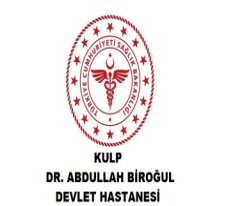 BEYAZ KOD EKİBİ GÖREV, YETKİ VE SORUMLULUKLARIDoküman KoduKU.YD.141BEYAZ KOD EKİBİ GÖREV, YETKİ VE SORUMLULUKLARIYayın Tarihi14.04.2017BEYAZ KOD EKİBİ GÖREV, YETKİ VE SORUMLULUKLARIRevizyon No01BEYAZ KOD EKİBİ GÖREV, YETKİ VE SORUMLULUKLARIRevizyon Tarihi16.06.2020BEYAZ KOD EKİBİ GÖREV, YETKİ VE SORUMLULUKLARISayfa No1/1